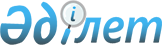 О проведении приписки граждан к призывному участку на территории Кызылжарского района Северо-Казахстанской области
					
			Утративший силу
			
			
		
					Постановление акимата Кызылжарского района Северо-Казахстанской области от 13 января 2009 года N 3. Зарегистрировано Управлением юстиции Кызылжарского района Северо-Казахстанской области 14 января 2009 года N 13-8-95. Утратило силу в связи с истечением срока действия (письмо аппарата акима Кызылжарского района Северо-Казахстанской области от 13 сентября 2012 года N 02-07-03-04/762)      Сноска. Утратило силу в связи с истечением срока действия (письмо аппарата акима Кызылжарского района Северо-Казахстанской области от 13.09.2012 N 02-07-03-04/762)      

В соответствии с пунктом 8 статьи 31 Законa Республики Казахстан «О местном государственном управлении в Республике Казахстан» от 23 января 2001 г. N 148-II, статьями 17, 18 Закона Республики Казахстан «О воинской обязанности и воинской службе» от 8 июля 2005 года № 74 и Постановлением Правительства Республики Казахстан «Об утверждении Правил о порядке ведения воинского учета военнообязанных и призывников в Республике Казахстан» № 371 от 5 мая 2006 года, акимат района ПОСТАНОВЛЯЕТ:



      1.Провести приписку граждан Республики Казахстан мужского пола, 1992 года рождения и старших возрастов, ранее не прошедших приписку, к призывному участку в январе, марте 2009 года.

      Сноска. Пункт 1 с изменениями, внесенными постановлением акимата Кызылжарского района Северо-Казахстанской области от 27.01.2009 N 19



      2. Для проведения приписки к призывному участку создать комиссию по приписке с резервным составом:Председатель комиссии        Начальник Отдела по делам

                             обороны Кызылжарского района

                             Мусаев Канатбек Умирбекович

Заместитель председателя     Заместитель акима комиссии

                             Кызылжарского района

                             Абдуллаев Алтынбек ТогайбековичЧлены комиссии:              Заместитель начальника

                             Кызылжарского районного отдела

                             внутренних дел

                             Кожанов Жомарт Кайтулинович

                             Старший врач медицинской комиссии

                             подростковый врач-терапевт

                             Садвокасова Кама АшуовнаСекретарь комиссии           Медицинская сестра подросткового

                             кабинета Мамбетова Любовь Николаевна



      3. В случае необходимости использовать соответствующего специалиста из следующего резервного состава комиссии по приписке:Председатель комиссии        Заместитель начальника отдела по делам

                             обороны Кызылжарского района

                             Омирзак Берик Омирзакович Заместитель председателя     Начальник Государственного

комиссии                     учреждения «Отдела внутренней

                             политики»

                             Бодуновский Александр Викторович Члены комиссии:              Заместитель начальника

                             Кызылжарского районного отдела

                             внутренних дел

                             Бекахметов Жандарбек Сайлауович 

                             заместитель главного врача

                             районной поликлиники

                             Капенова Маруар Турсуновна       Секретарь комиссии:          медицинская сестра районной

                             поликлиники Степанова Галина Павловна



      4. Акимам сельских округов обеспечить своевременную явку граждан на призывной участок.



      5. Для качественного медицинского освидетельствования граждан главным врачам КГКП «Кызылжарская центральная районная больница» Алмолдину Серику Алмолдиновичу и КГКП «Кызылжарская районная поликлиника» Бурмаганову Курманбеку Жумабековичу (по согласованию):

      - обеспечить снабжение медкомиссии необходимым инструментарием в соответствии с Постановлением Правительства Республики Казахстан от 31 марта 2006 года № 226 «Правил военно-врачебной экспертизы в Вооруженных Силах, других войсках и воинских формированиях Республики Казахстан»;

      - обеспечить медицинское обслуживание и лечение выявленных больных призывников с выделением количества койко-мест для их стационарного обследования.



      6. Начальнику государственного учреждения «Кызылжарский районный отдел финансов» Шайхлесовой Ляззат Ержановне в соответствии с пунктом 1 статьи 44 Закона Республики Казахстан «О воинской обязанности и воинской службе обеспечить своевременное финансирование проведение приписки граждан к призывному участку согласно смете расходов.



      7. Руководителю государственного учреждения «Аппарат акима Кызылжарского района» Буханову Болату Тахтакиевичу, в соответствии с пунктом 1 статьи 44 Закона Республики Казахстан «О воинской обязанности воинской службе» на время проведения приписки граждан к призывному участку, для материально-технического обеспечения приписки граждан к призывному участку принять на работу делопроизводителей в количестве 4 единиц, водителя автобуса в количестве 1 единицы, уборщицу призывного участка - 1 единицу.



      8. Для доставки граждан с населенных пунктов района использовать автобус, предоставленный для этих целей Отделом по делам обороны Кызылжарского района.



      9. Комиссию по приписке провести в здании Государственного учреждения «Отдел по делам обороны Кызылжарского района».

      10. Утвердить прилагаемое приложение проведения приписки граждан к призывному участку.

      11. Контроль за выполнением за настоящим постановлением возложить на заместителя акима района Абдуллаева Алтынбека Тагайбековича.

      12. Настоящее  постановление вводится в действие по истечении десяти календарных дней с момента первого официального опубликования.      И.о. акима района                          А. Абдуллаев
					© 2012. РГП на ПХВ «Институт законодательства и правовой информации Республики Казахстан» Министерства юстиции Республики Казахстан
				